 «02» августа 2022 г. № 44-Г	В соответствии со статьей 179 Бюджетного кодекса Российской Федерации, подпунктом 33 пункта 1 статьи 16 Федерального закона от 6 октября 2003 года N 131-ФЗ «Об общих принципах организации местного самоуправления в Российской Федерации», статьёй 11 Федерального закона от 24 июля 2007 года N 209-ФЗ «О развитии малого и среднего предпринимательства в Российской Федерации», Постановлением Главы Окружной Администрации ГО «Жатай» № 170 от 16 сентября 2016 года «Об утверждении Методических рекомендаций по разработке муниципальных программ ГО «Жатай»»:1. Утвердить муниципальную программу «Поддержка и развитие предпринимательства в ГО «Жатай» на 2023-2027 годы» в соответствии с Приложением к настоящему Постановлению.2. Опубликовать настоящее постановление на официальном сайте ГО «Жатай» www.jhatay.ru.3. Настоящее постановление вступает в силу с 01 января 2023 г.4. Контроль над исполнением настоящего Постановления возложить на заместителя Главы Окружной Администрации ГО «Жатай» Морозову А.А.Глава                                                                                                        Е.Н. ИсаеваПриложение К Постановлению Главы Окружной Администрации ГО «Жатай»№ 44-Г  от «02» августа 2022 г. Республика Саха (Якутия)Городской округ «Жатай»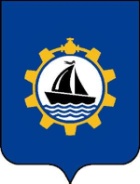 МУНИЦИПАЛЬНАЯ ПРОГРАММА «ПОДДЕРЖКА РАЗВИТИЯ ПРЕДПРИНИМАТЕЛЬСТВА В ГОРОДСКОМ ОКРУГЕ «ЖАТАЙ» НА 2023-2027 ГОДЫ»Заказчик Программы:Окружная АдминистрацияГородского округа «Жатай»Ответственный исполнитель:Финансово-экономический отдел Окружной Администрации ГО «Жатай»п.Жатай20222г.СОДЕРЖАНИЕМУНИЦИПАЛЬНОЙ ПРОГРАММЫ «ПОДДЕРЖКА РАЗВИТИЯ ПРЕДПРИНИМАТЕЛЬСТВА В ГОРОДСКОМ ОКРУГЕ «ЖАТАЙ» НА 2023-2027ГОДЫ»Паспорт муниципальной Программы ________________________________________________4 Раздел I. Нормативно-правовое обеспечение Программы________________________________5Раздел II. Характеристика текущей ситуации __________________________________________5Раздел III. Цели, задачи и сроки реализации Программы ________________________________11Раздел IV. Система программных мероприятий ________________________________________12Раздел V. Предварительная оценка эффективности Программы ___________________________13Раздел VI. Ресурсное обеспечение Программы _________________________________________15Раздел VII.  Целевые показатели и индикаторы ________________________________________15Раздел VIII. Организация управления программой и контроль над ходом ее реализации______17Приложения 1-3  _______________________________________________________________ 19-25Паспорт муниципальной Программы«Поддержка и развитие предпринимательствав Городском округе «Жатай» на 2023 – 2027 годы»Нормативно-правовое обеспечение Программы.Федеральный закон РФ от 06 октября 2003 г. № 131-ФЗ «Об общих принципах организации местного самоуправления в Российской Федерации»;Федеральный Закон РФ № 209-ФЗ от 24 июля 2007г. «О развитии малого и среднего предпринимательства в Российской Федерации»; Федеральный закон от 28 июня 2014 г. N 172-ФЗ «О стратегическом планировании в Российской Федерации»;Бюджетный кодекс Российской Федерации, статья 179;Закон Республики Саха (Якутия) от 29 декабря 2008 г. 645-З N 179-IV «О развитии малого и среднего предпринимательства в Республике Саха (Якутия)»;Закон Республики Саха (Якутия) от 11.10.2005 г. 278-З № 559-III «О государственной поддержке товаропроизводителей Республики Саха (Якутия)»;Постановление Правительства РС(Я) от 15 сентября 2021 г. № 357 «О государственной программе Республики Саха (Якутия) «Развитие предпринимательства и туризма в Республике Саха (Якутия) на 2020 - 2024 годы»;Постановление Главы Окружной Администрации ГО «Жатай» № 170 16 сентября 2016г. «Об утверждении Методических рекомендаций по разработке муниципальных программ ГО «Жатай»»;Решение Окружного Совета депутатов ГО «Жатай» от 20.12.2018 г. № 58-2 «Об утверждении «Стратегии социально-экономического развития Городского округа «Жатай» Республики Саха (Якутия) на период до 2030 года Городского округа «Жатай»».II. Характеристика текущей ситуацииМалое и среднее предпринимательство, являясь одной из самых эффективных форм организации производственной и непроизводственной деятельности, оказывает существенное влияние на экономическое развитие городского округа - это насыщение потребительского рынка качественными товарами и услугами местного производства, решение проблем повышения уровня жизни и вопросов занятости населения путем создания новых рабочих мест, увеличение налоговых поступлений в местный бюджет. Предпринимательство относится к числу приоритетных секторов экономики, имеющих принципиальное значение для экономической и политической стабильности, социальной мобильности общества, и выступает основным инструментом для создания цивилизованной конкурентной среды.Развитие малого и среднего предпринимательства  – одно из основных и приоритетных направлений реформируемой экономики. Значимость малого и среднего предпринимательства обусловлена его специфическими свойствами, ключевыми из которых являются оперативность, мобильность  и способность гибко реагировать на изменение конъюнктуры рынка. Малое и среднее предпринимательство остается существенным фактором экономического развития  Городского округа «Жатай». В соответствии с Федеральным законом от 6 октября 2003 года № 131-ФЗ «Об общих принципах организации местного самоуправления в Российской Федерации» к вопросам местного значения Городского округа «Жатай», в том числе относится - создание условий для развития малого и среднего предпринимательства. В рамках реализации указанного полномочия Окружная Администрация Городского округа «Жатай» в течение ряда лет создавала условия для развития предпринимательской активности, что подтверждает положительная динамика развития предпринимательства в Городском округе «Жатай».На территории ГО «Жатай», по состоянию на 01.01.2022 г. года, действовали 85 малых предприятий, что на 4,9 % больше, чем в 2020 году – 81 предприятий. Количество индивидуальных предпринимателей, состоящих на учёте в Статрегистре по предварительным данным составило 292. В их числе по видам экономической деятельности (ОКВЭД): 24 промышленных; 51 строительных организаций; 46 предприятий транспорта и связи; 94 предприятий торговли и общественного питания; 77 – прочие виды деятельности. Средняя численность занятых в малом предпринимательстве в 2021 г. составила 93 человека, что на 4,49 % больше, чем в 2020 году – 89 человек. Структура малого предпринимательства характеризуется высокой долей строительных организаций – 27,6%, транспортных – 12,9 %, торговли 25,8 % в общем выпуске товаров и услуг по основной деятельности. На территории посёлка действует 26 объектов розничной торговли (включая магазины, павильоны, киоски), торгующие продовольственными и промышленными товарами в широком ассортименте, включая детское питание. Организован розлив и доставка бутилированной питьевой воды населению и организациям, предоставляются услуги по техническому осмотру автотранспортных средств, оформлению автостраховки. Работают два предприятия по оказанию ритуальных услуг. Успешно функционирует ООО «Жатайский завод металлоконструкций». По предоставлению аналогичных услуг предприятие конкурирует с предприятиями РФ. Предоставляются услуги такси.На территории ГО «Жатай» действует ООО «Аварийное спасательное формирование Сервис промышленной безопасности». Предприятие занимается организацией и проведением мероприятий по ликвидации последствий ЧС природного и техногенного характера, локализацией и ликвидацией аварийных разливов нефти и нефтепродуктов на суше и акваториях  рек РС (Я), проводит мероприятия, обеспечивающие безопасность жизнедеятельности населения  в период весеннего половодья, организует и проводит аварийно-спасательные и другие неотложные работы по спасению людей и материальных ценностей в сложных ситуациях. Вклад индивидуальных предпринимателей в сфере сельского хозяйства в экономику посёлка очень высок. Развито овощеводство, картофелеводство, коневодство.Предприятия малого бизнеса присутствуют практически во всех отраслях экономики и являются ее неотъемлемой частью. Наиболее привлекательной для малого бизнеса остается сфера оптовой и розничной торговли, что объясняется быстрым оборотом денежных средств.Субъекты МСП оказывают широкий спектр бытовых услуг. Большой спрос на услуги ателье по пошиву и ремонту одежды, ремонту обуви. Широко представлен ассортимент парикмахерских и косметических услуг, действует 9 предприятий. Оказываются полиграфические услуги. Широкой популярностью пользуется современно оборудованный банно-прачечный комбинат «Баат», функционирует Баня – сауна. Работает автомойка. Оказываются услуги по ремонту помещений, установке пластиковых окон, натяжных потолков, монтажу пластиковых труб, систем отопления, кондиционеров, ремонту бытовой техники любой сложности, предоставляются юридические услуги. Доля заключённых контрактов с субъектами малого и среднего предпринимательства по итогам 2021 года составила 51,82 % от общей 25624,67 тыс. рублей, из них субъектов малого и среднего предпринимательства (далее СМСП) 28 контрактов на сумму 13278,19 тыс. рублей).Доля площади арендованных объектов муниципального недвижимого имущества, находящегося в пользовании СМСП по состоянию на 31.12.2021 г. составила: по земельным участкам – 96,75 % (всего в аренде – 143,62 га, из них у СМСП – 138,95 га) по помещениям и зданиям – 91,59 % (всего в аренде 1563,23 м², из них у СМСП – 1431,73 м²).На территории ГО «Жатай» действует Координационный совет по развитию предпринимательства при Главе Городского округа «Жатай». В состав КС входит 10 представителей предпринимательского сообщества и 3 представителя администрации.В соответствии с Приложением № 8 Решения Окружного Совета депутатов ГО «Жатай» № 14-1 от 22 декабря 2020 г. «Об утверждении бюджета Городского округа «Жатай» на 2021 год и плановый период 2022-2023 годов» и Муниципальной программой «Поддержка и развитие предпринимательства в ГО «Жатай» на 2020-2022 годы», утверждённой Постановлением Главы окружной Администрации Городского округа «Жатай» № 91-Г от 10декабря 2019 года, в бюджете Городского округа «Жатай» в 2021 году на предоставление субсидий субъектам малого и среднего предпринимательства, оказывающим социально – значимые услуги (далее – заявители) была утверждена сумма в размере 200 000 рублей.В соответствии с Приложением № 3 Решения Окружного Совета депутатов ГО «Жатай» № 29-2 от 23 декабря 2021 г. «Об утверждении бюджета Городского округа «Жатай» на 2022 год и плановый период 2023-2024 годов» и Муниципальной программой «Поддержка и развитие предпринимательства в ГО «Жатай» на 2020-2022 годы», утверждённой Постановлением Главы окружной Администрации Городского округа «Жатай» № 91-Г от 10декабря 2019 года, в бюджете Городского округа «Жатай» в 2022 году на предоставление субсидий субъектам малого и среднего предпринимательства, оказывающим социально – значимые услуги (далее – заявители) утверждена сумма в размере 500 000 рублей.Итоги реализации муниципальной программы «Развитие малого и среднего предпринимательства в ГО «Жатай» на 2020-2022 годы».В связи с реализацией мероприятий Программы увеличилось количество субъектов малого и среднего предпринимательства на 12,5%, среднесписочная численность работников малых предприятий увеличилась в 4 раза, оборот малых предприятий увеличился на 10,2 %.  Таблица 1. В целом большинство показателей деятельности субъектов малого и среднего бизнеса за период 2019 - 2022 годов демонстрируют положительную динамику развития.Анализ состояния малого и среднего предпринимательства обозначил такие проблемы, сдерживающие развитие малого и среднего бизнеса как:- нехватка собственных оборотных средств;- ограниченный доступ к кредитным ресурсам (в основном из-за недостаточности ликвидного, имущественного обеспечения);- постоянный рост цен на энергоносители и сырье;- усиливающаяся конкуренция со стороны крупных и сетевых компаний федерального уровня;- низкий уровень предпринимательской культуры населения и квалификации кадров, занятых на малых и средних предприятиях, сложностьв подборе необходимых кадров.Отметим  рост количества субъектов МСП, по нашему мнению, произошел за счет регистрации предприятий – «однодневок», не оказывающих сколь-нибудь заметное влияние на объем производимых товаров и оказываемых услуг. Как показывает практика, предпринимателей, осуществляющих деятельность, значительно меньше. Данный критерий не может считаться показателем развития деловой активности субъектов МСП.Показатель «Численность занятых в сфере малого и среднего предпринимательства, включая индивидуальных предпринимателей», принятый  по данным статистического учета, также представляется завышенным. Считаем,  что к оценке данного показателя необходимо относится с известной долей осторожности.SWOT-анализ муниципальной программы «Финансовая поддержка развития предпринимательства в ГО «Жатай» на 2023-2027 годы»III. Цели, задачи и сроки муниципальной ПрограммыОсновными принципами поддержки субъектов малого и среднего предпринимательства являются:- заявительный порядок обращения субъектов малого и среднего предпринимательства за оказанием поддержки;- равный доступ субъектов малого и среднего предпринимательства, соответствующих условиям, установленным порядками предоставления субсидий, к участию в настоящей Программе;- открытость процедур оказания поддержки.Целью Программы является: Создание благоприятных условий для развития субъектов МСП.Под этим понимается изменение сложившейся в городском округе традиционной структуры экономики, опирающейся на небольшое число крупных предприятий. Она  должна быть изменена  в сторону увеличения доли малого и среднего бизнеса. Этот сектор экономики должен создавать новые рабочие места и обслуживать значительную долю потребителей, производя комплекс товаров и услуг в соответствии с существующими требованиями рынка. Малый и средний бизнес будет развиваться в сферах деятельности, непривлекательных для крупного бизнеса, способствовать стабилизации налоговых поступлений, динамично осваивать новые виды продукции и экономические ниши.Приоритетом Программы является концентрация муниципальной поддержки, главным образом, в отраслях, имеющих высокую социальную значимость Учитывая социально-экономическую ситуацию,  существующую структуру экономики городского округа, приоритеты в развитии предпринимательской деятельности  определены для  тех хозяйствующих субъектов, осуществляющих свою деятельность по следующим направлениям:производство продукции промышленного производства;сфера общественного питания (кафе, рестораны, столовые, пункты быстрого питания и т.п.);сфера бытовых услуг;социальная сфера (здравоохранение, образование);жилищно-коммунальное хозяйство  и внедрение энергосберегающих технологий;сельское хозяйство.Стратегическими направлениями программы являются: обеспечение благоприятных условий для развития субъектов МСП; содействие обеспечению конкурентоспособности субъектов МСП; оказание содействия субъектам малого МСП в продвижении производимых ими товаров (работ, услуг), результатов интеллектуальной деятельности на республиканский рынок; создание новых рабочих мест, в том числе для молодежи и незащищенных слоев населения, обеспечение снижения уровня безработицы, социальной напряженности и экономического неравенства; увеличение доли производимых субъектами МСП товаров (работ, услуг) в объеме отгруженных товаров, выполненных работ, оказанных услуг на территории п. Жатай;увеличение поступления налогов в местный бюджет.	Достижение цели Программы обеспечивается путем выполнения следующих задач:предоставление адресной информационной, консультационной поддержки, реализация массовых программ обучения и повышения квалификациисубъектов МСП;финансовая поддержка субъектов МСП;имущественная поддержка МСП;пропаганда и популяризация предпринимательской деятельности.Сроки реализации Программы: с 01.01.2023 г. по 31.12.2027 г.IV. Система программных мероприятийПрограммные мероприятия определены исходя из цели Программы и задач, необходимых для еедостижения. Программные мероприятия - комплекс взаимоувязанных по срокам осуществления и ресурсам мероприятий, обеспечивающих, в рамках решения вопросов местного значения, достижение стратегических целей и приоритетов развития МСП городского округа и структурированы следующим образом1. Задача «предоставление адресной информационной, консультационной поддержки, реализация массовых программ обучения и повышения квалификации субъектов МСП».Группа мероприятий предполагает проведение маркетинговых исследований в сфере малого и среднего бизнеса и предпринимательства, а также мониторинг  и анализ развития малого и среднего бизнеса.Мероприятия:1.1. анализ обеспеченности населения п. Жатай услугами, прогноз приоритетных направлений развития субъектов МСП;1.2. ведение реестра субъектов МСП городского округа,  получивших поддержку;1.3. мониторинг нормативных правовых актов в части муниципальной поддержки МСП, консультационная поддержка субъектов МСП, физических лиц, применяющих специальный налоговый режим «Налог на профессиональный доход», освещениевозможностей СМСП по профильному обучению, повышению квалификации, участию в проводимых семинарах, видеоконференциях (консультации устные, письменные, публикации в печатном издании «Жатайский вестник», на официальном сайте ГО «Жатай» www.jhatay.ru, вкладка «Имущественная поддержка МСП»);2. Задача «Финансовая поддержка субъектов МСП».Мероприятия:2.1. предоставление субсидий субъектам МСП, оказывающим социально-значимые услуги.3.Задача«Имущественная поддержка МСП».Мероприятия:3.1. выявление муниципального имущества для дополнения Перечнямуниципального имущества ГО «Жатай», свободного от прав третьих лиц (за исключением имущественных прав субъектов малого и среднего предпринимательства),   предусмотренным частью 4 статьи 18Федерального закона "О развитии малого и среднего предпринимательства в Российской Федерации"  (далее – Перечень);3.2. дополнение Перечня новым имуществом, исключение невостребованного имущества, повышение доступности информации о включенном в Перечень муниципальном имуществе.4. Задача «Пропаганда и популяризация предпринимательской деятельности».Мероприятия:4.1. размещение в средствах массовой информации (печатное издание «Жатайский вестник», сайт www.jhatay.ru) публикаций, пропагандирующих успешный опыт субъектов МСП, их вклад в социально-экономическое развитие городского округа, участие в благотворительной деятельности, информирующих население о видах услуг, оказываемых субъектами МСП, информационная поддержка субъектов МСП, участвующих в выставках, конференциях, ярмарках и иных мероприятиях, связанных с продвижением на республиканские и региональные рынки продукции, товаров и услуг.Показатели Плана реализации муниципальной Программы отражены в Приложении 1 к Программе.V. Предварительная оценка эффективности Программы.Специфика Программы не позволяет  осуществить качественный прогноз ее исполнения в натуральных показателях.Предполагается, что реализация мероприятий Программы позволит, прежде всего:1. выявить и проанализировать проблемы и препятствий, сдерживающих развитие малого и среднего предпринимательства;2. определить потребности в товарах и услугах на территории городского округа и, тем самым, определить приоритетные направления развития малого и среднего предпринимательства;3. оказать, в рамках предусмотренных средств, финансовую поддержку начинающих и действующих субъектов МСП, что позволит последним расширить объем производимых товаров и увеличить количество и повысить качество оказываемых услуг;4. повысить правовой кругозор субъектов МСП, что позволит им более успешно осуществлять свою деятельность, повысит ответственность в финансовой и статистической отчетности; 5. сформировать благоприятное общественное мнения о деятельности субъектов МСП, повысить доверие к производимым ими товарами и оказываемым услугам;6. стимулировать субъектов МСП к созданию новых рабочих мест,увеличение оборота, насыщению рынка качественными и доступными по цене товарами и услугами через развитие рыночных отношений и создание конкурентной среды;7. увеличить отдачу от использования муниципальной собственности за счет передачи ее, в рамках действующего законодательства и настоящей Программы, эффективным собственникам, арендаторам в сфере МСП;8. снизить социальную напряженность через развитие социального партнерства между органами муниципальной власти, предпринимателями и наемными работниками;9. проводить мониторинг федеральных, региональных, муниципальных нормативных правовых актов в части муниципальной поддержки МСП.Возможные риски  не достижения целевых показателей программы и способы их минимизации приведены ниже,в таблице 2.Таблица 2. Возможные  риски  в  ходе  реализации  Программы.VI. Ресурсное обеспечение ПрограммыФинансирование Программы осуществляется за счет средств государственного бюджета РС (Я), бюджета ГО «Жатай» и согласно направлениям, входящим в состав Программы.Потребность в средствах для реализации Программы на 2023– 2027годы, рассчитанная как средневзвешенная величинасредств, затраченных на реализацию финансовой поддержки субъектов МСП в предшествующий трехлетний период, предварительно составит  1 740,0 тыс. рублей. Объем финансирования Программы по периодам ее реализации приведен в Приложении 2.Объем финансирования мероприятий за счет средств бюджетов различных уровней может быть уточнен в ходе реализации Программы.Отбор участников, исполнителей мероприятий осуществляется на конкурсной основе. Решения о финансировании мероприятий, в том числе проектов субъектов МСП в форме субсидий и грантов принимаются  Окружной Администрацией Городского округа «Жатай» на основании разработанных и утвержденных Главой Окружной Администрации ГО «Жатай».VII. Целевые показатели и индикаторыТаблица 3.Сведения о показателях (индикаторах) Программы  приведены в Приложении 3 к Программе.VIII.  Организация управления программой и контроль над ходом ее реализацииОтветственным исполнителем муниципальной Программы является финансово-экономический отдел Окружной Администрации ГО «Жатай».Ответственный исполнитель Программы в ходе ее реализации:организует реализацию Программы, вносит изменения в Программу в соответствии с установленным порядком и несет ответственность за достижение конечных результатов ее реализации;разрабатывает в пределах своей компетенции нормативные правовые акты, необходимые для реализации Программы;проводит анализ и формирует предложения по рациональному использованию финансовых ресурсов Программы;предоставляет, по запросам, сведения, необходимые для проведения оперативного и ежегодного мониторинга реализации Программы;запрашивает у соисполнителей информацию, необходимую для реализации Программы, подготовки ответов на запросы, периодичной отчетности;проводит оценку эффективности мероприятий, осуществляемых соисполнителем;взаимодействует со средствами массовой информации по вопросам освещения хода реализации мероприятий Программы.Соисполнители Программы:организуют осуществление контроля реализации мероприятий Программы и согласовывают проекты нормативных правовых актов, необходимых для реализации Программы.Мониторинг реализации Программы ориентирован на раннее предупреждение возникновения проблем и отклонений хода реализации программ от запланированного уровня и осуществляется не реже одного раза в квартал. Объектом мониторинга являются сведения о кассовом исполнении, а также ход реализации плана мероприятий Программы и причины невыполнения мероприятий и событий, объемов финансирования мероприятий. Предоставление отчетных данных для проведения мониторинга реализации Программы и индикативных показателей предоставляется на бумажном и электронном носителе. До 10-го числа месяца, следующего за отчетным периодом, ответственный исполнитель программы предоставляет информацию в ФЭО согласно утвержденной форме.  По результатам мониторинга реализации программ ФЭО готовятся предложения о сокращении или перераспределении между участниками программ на очередной финансовый год и плановый период бюджетных ассигнований на реализацию или о досрочном прекращении реализации как отдельных мероприятий муниципальной программы, так и муниципальной программы в целом.Годовой отчет о ходе реализации и оценке эффективности Муниципальной программы (далее - годовой отчет) формируется ответственными исполнителями совместно с ответственным исполнителем до 15 февраля года, следующего за отчетным, и направляется в ФЭО.Главным распорядителем средств бюджета Городского округа «Жатай» на выполнение программы является Окружная Администрация Городского округа «Жатай».Координация  работ по реализации Программы  осуществляется  Окружной Администрацией Городского округа «Жатай» с участием Координационного Совета по предпринимательству при Главе Окружной Администрации Городского округа «Жатай».Утверждаю:Глава Окружной Администрации ГО «Жатай»______________________Е.Н. Исаева
Сводный отчет о проведении оценки регулирующего воздействия проектов муниципальных нормативных правовых актов, затрагивающих вопросы осуществления предпринимательской и инвестиционной деятельности.Срок проведения публичного обсуждения:начало "11" июля 2022 г., окончание "01"  августа 2022 г.Общая информация:Описание проблемы, на решение которой направлена разработка проекта правового акта Формулировка проблемы:
Развитие предпринимательской деятельности на территории ГО «Жатай»;Описание негативных эффектов, возникающих в связи с наличием проблемы:
негативных эффектов нет.Во исполнение Федерального закона от 06.10.2003г. № 131-ФЗ «Об общих принципах организации местного самоуправления в Российской Федерации», Государственной программы «Развитие предпринимательства в РС (Я) на 2018-2022 годы», в связи с окончанием действия Муниципальной целевой программы «Поддержка и развитие предпринимательства в ГО «Жатай на 2020-2022 годы.Перечень действующих нормативных правовых актов Российской Федерации, Республики Саха (Якутия), муниципальных правовых актов ГО «Жатай», поручений, решений, послуживших основанием для разработки проекта правового акта:Основные группы субъектов предпринимательской и инвестиционной деятельности, интересы которых будут затронуты в связи с принятием проекта правового акта:Источники данных, послужившие основанием для количественной оценки расходов субъектов: МП «Поддержка и развитие предпринимательства в ГО Жатай на 2020-2022 годы».Оценка рисков возникновения неблагоприятных последствий принятия (издания) правового акта – Нет таких рисков.Предполагаемая дата вступления в силу правового акта, необходимость установления переходного периода и (или) отсрочки вступления в силу правового акта либо необходимость распространения положений правового акта на ранее возникшие отношения:Республика Саха (Якутия)Окружная АдминистрацияГородского округа"Жатай"ПОСТАНОВЛЕНИЕ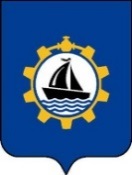 Саха θрθспyyбyлyкэтэ""Жатай"КуораттаађыуокуругунУокуруктаађыДьаhалтатаУУРААХОб утверждении муниципальной программы  «Поддержка и развитие предпринимательства в ГО «Жатай»на 2023-2027 годы»Полное  наименование ПрограммыПолное  наименование ПрограммыМуниципальная программа «Поддержка и развитиепредпринимательства в Городском округе «Жатай» на 2023-2027 годы» (далее по тексту - Программа)Муниципальная программа «Поддержка и развитиепредпринимательства в Городском округе «Жатай» на 2023-2027 годы» (далее по тексту - Программа)Муниципальная программа «Поддержка и развитиепредпринимательства в Городском округе «Жатай» на 2023-2027 годы» (далее по тексту - Программа)Муниципальная программа «Поддержка и развитиепредпринимательства в Городском округе «Жатай» на 2023-2027 годы» (далее по тексту - Программа)Муниципальная программа «Поддержка и развитиепредпринимательства в Городском округе «Жатай» на 2023-2027 годы» (далее по тексту - Программа)Муниципальная программа «Поддержка и развитиепредпринимательства в Городском округе «Жатай» на 2023-2027 годы» (далее по тексту - Программа)Основаниядля разработки ПрограммыОснованиядля разработки ПрограммыФедеральный закон РФ от 06.10.2003 г. № 131-ФЗ «Об общих принципах организации местного самоуправления в Российской Федерации»;Федеральный Закон РФ № 209-ФЗ от 24.07.2007г. «О развитии малого и среднего предпринимательства в Российской Федерации»; Закон Республики Саха (Якутия) от 11.10.2005 г. 278-З № 559-III «О государственной поддержке товаропроизводителей Республики Саха (Якутия);Стратегия социально-экономического развития Городского округа «Жатай» Республики Саха (Якутия) на период до 2030 года Городского округа «Жатай»Федеральный закон РФ от 06.10.2003 г. № 131-ФЗ «Об общих принципах организации местного самоуправления в Российской Федерации»;Федеральный Закон РФ № 209-ФЗ от 24.07.2007г. «О развитии малого и среднего предпринимательства в Российской Федерации»; Закон Республики Саха (Якутия) от 11.10.2005 г. 278-З № 559-III «О государственной поддержке товаропроизводителей Республики Саха (Якутия);Стратегия социально-экономического развития Городского округа «Жатай» Республики Саха (Якутия) на период до 2030 года Городского округа «Жатай»Федеральный закон РФ от 06.10.2003 г. № 131-ФЗ «Об общих принципах организации местного самоуправления в Российской Федерации»;Федеральный Закон РФ № 209-ФЗ от 24.07.2007г. «О развитии малого и среднего предпринимательства в Российской Федерации»; Закон Республики Саха (Якутия) от 11.10.2005 г. 278-З № 559-III «О государственной поддержке товаропроизводителей Республики Саха (Якутия);Стратегия социально-экономического развития Городского округа «Жатай» Республики Саха (Якутия) на период до 2030 года Городского округа «Жатай»Федеральный закон РФ от 06.10.2003 г. № 131-ФЗ «Об общих принципах организации местного самоуправления в Российской Федерации»;Федеральный Закон РФ № 209-ФЗ от 24.07.2007г. «О развитии малого и среднего предпринимательства в Российской Федерации»; Закон Республики Саха (Якутия) от 11.10.2005 г. 278-З № 559-III «О государственной поддержке товаропроизводителей Республики Саха (Якутия);Стратегия социально-экономического развития Городского округа «Жатай» Республики Саха (Якутия) на период до 2030 года Городского округа «Жатай»Федеральный закон РФ от 06.10.2003 г. № 131-ФЗ «Об общих принципах организации местного самоуправления в Российской Федерации»;Федеральный Закон РФ № 209-ФЗ от 24.07.2007г. «О развитии малого и среднего предпринимательства в Российской Федерации»; Закон Республики Саха (Якутия) от 11.10.2005 г. 278-З № 559-III «О государственной поддержке товаропроизводителей Республики Саха (Якутия);Стратегия социально-экономического развития Городского округа «Жатай» Республики Саха (Якутия) на период до 2030 года Городского округа «Жатай»Федеральный закон РФ от 06.10.2003 г. № 131-ФЗ «Об общих принципах организации местного самоуправления в Российской Федерации»;Федеральный Закон РФ № 209-ФЗ от 24.07.2007г. «О развитии малого и среднего предпринимательства в Российской Федерации»; Закон Республики Саха (Якутия) от 11.10.2005 г. 278-З № 559-III «О государственной поддержке товаропроизводителей Республики Саха (Якутия);Стратегия социально-экономического развития Городского округа «Жатай» Республики Саха (Якутия) на период до 2030 года Городского округа «Жатай»Заказчик ПрограммЗаказчик ПрограммОкружная Администрация Городского округа «Жатай» (далее по тексту – администрация)Окружная Администрация Городского округа «Жатай» (далее по тексту – администрация)Окружная Администрация Городского округа «Жатай» (далее по тексту – администрация)Окружная Администрация Городского округа «Жатай» (далее по тексту – администрация)Окружная Администрация Городского округа «Жатай» (далее по тексту – администрация)Окружная Администрация Городского округа «Жатай» (далее по тексту – администрация)Ответственный исполнитель (разработчик) ПрограммыОтветственный исполнитель (разработчик) ПрограммыФинансово-экономический отдел Окружной Администрации ГО «Жатай» (далее по тексту ФЭО)Финансово-экономический отдел Окружной Администрации ГО «Жатай» (далее по тексту ФЭО)Финансово-экономический отдел Окружной Администрации ГО «Жатай» (далее по тексту ФЭО)Финансово-экономический отдел Окружной Администрации ГО «Жатай» (далее по тексту ФЭО)Финансово-экономический отдел Окружной Администрации ГО «Жатай» (далее по тексту ФЭО)Финансово-экономический отдел Окружной Администрации ГО «Жатай» (далее по тексту ФЭО)Соисполнители:Соисполнители:1.Координационный Совет по поддержке предпринимательства при Главе Городского округа «Жатай»;2.Субъекты малого и среднего предпринимательства, физические лица, применяющих специальный налоговый режим "Налог на профессиональный доход"ГО «Жатай» (далее по тексту – субъекты МСП)1.Координационный Совет по поддержке предпринимательства при Главе Городского округа «Жатай»;2.Субъекты малого и среднего предпринимательства, физические лица, применяющих специальный налоговый режим "Налог на профессиональный доход"ГО «Жатай» (далее по тексту – субъекты МСП)1.Координационный Совет по поддержке предпринимательства при Главе Городского округа «Жатай»;2.Субъекты малого и среднего предпринимательства, физические лица, применяющих специальный налоговый режим "Налог на профессиональный доход"ГО «Жатай» (далее по тексту – субъекты МСП)1.Координационный Совет по поддержке предпринимательства при Главе Городского округа «Жатай»;2.Субъекты малого и среднего предпринимательства, физические лица, применяющих специальный налоговый режим "Налог на профессиональный доход"ГО «Жатай» (далее по тексту – субъекты МСП)1.Координационный Совет по поддержке предпринимательства при Главе Городского округа «Жатай»;2.Субъекты малого и среднего предпринимательства, физические лица, применяющих специальный налоговый режим "Налог на профессиональный доход"ГО «Жатай» (далее по тексту – субъекты МСП)1.Координационный Совет по поддержке предпринимательства при Главе Городского округа «Жатай»;2.Субъекты малого и среднего предпринимательства, физические лица, применяющих специальный налоговый режим "Налог на профессиональный доход"ГО «Жатай» (далее по тексту – субъекты МСП)Цель  ПрограммыЦель  ПрограммыСоздание благоприятных условий для развития субъектов МСПСоздание благоприятных условий для развития субъектов МСПСоздание благоприятных условий для развития субъектов МСПСоздание благоприятных условий для развития субъектов МСПСоздание благоприятных условий для развития субъектов МСПСоздание благоприятных условий для развития субъектов МСПЗадачи  ПрограммыЗадачи  Программы- предоставление адресной информационной, консультационной поддержки, реализация массовых программ обучения и повышения квалификациисубъектов МСП;- финансовая поддержка субъектов МСП;- имущественная поддержка МСП;- пропаганда и популяризация предпринимательской деятельности.- предоставление адресной информационной, консультационной поддержки, реализация массовых программ обучения и повышения квалификациисубъектов МСП;- финансовая поддержка субъектов МСП;- имущественная поддержка МСП;- пропаганда и популяризация предпринимательской деятельности.- предоставление адресной информационной, консультационной поддержки, реализация массовых программ обучения и повышения квалификациисубъектов МСП;- финансовая поддержка субъектов МСП;- имущественная поддержка МСП;- пропаганда и популяризация предпринимательской деятельности.- предоставление адресной информационной, консультационной поддержки, реализация массовых программ обучения и повышения квалификациисубъектов МСП;- финансовая поддержка субъектов МСП;- имущественная поддержка МСП;- пропаганда и популяризация предпринимательской деятельности.- предоставление адресной информационной, консультационной поддержки, реализация массовых программ обучения и повышения квалификациисубъектов МСП;- финансовая поддержка субъектов МСП;- имущественная поддержка МСП;- пропаганда и популяризация предпринимательской деятельности.- предоставление адресной информационной, консультационной поддержки, реализация массовых программ обучения и повышения квалификациисубъектов МСП;- финансовая поддержка субъектов МСП;- имущественная поддержка МСП;- пропаганда и популяризация предпринимательской деятельности.Сроки реализации  ПрограммыСроки реализации  Программы          2023-2027 годы          2023-2027 годы          2023-2027 годы          2023-2027 годы          2023-2027 годы          2023-2027 годыОжидаемые конечные результаты реализации  ПрограммыОжидаемые конечные результаты реализации  Программы- Увеличение количества рабочих мест в сфере малого и среднего предпринимательства, включая индивидуальных предпринимателей и самозанятых на 130ед.;- Рост оборота МСП (с учётом самозанятых) на 68,7млн.руб.;- Рост количества объектов имущества (включая земельные участки в Перечне с 26 до 44;- Освещение в СМИ вклада субъектов МСП в социально-экономическое развитие–96 публикаций- Увеличение количества рабочих мест в сфере малого и среднего предпринимательства, включая индивидуальных предпринимателей и самозанятых на 130ед.;- Рост оборота МСП (с учётом самозанятых) на 68,7млн.руб.;- Рост количества объектов имущества (включая земельные участки в Перечне с 26 до 44;- Освещение в СМИ вклада субъектов МСП в социально-экономическое развитие–96 публикаций- Увеличение количества рабочих мест в сфере малого и среднего предпринимательства, включая индивидуальных предпринимателей и самозанятых на 130ед.;- Рост оборота МСП (с учётом самозанятых) на 68,7млн.руб.;- Рост количества объектов имущества (включая земельные участки в Перечне с 26 до 44;- Освещение в СМИ вклада субъектов МСП в социально-экономическое развитие–96 публикаций- Увеличение количества рабочих мест в сфере малого и среднего предпринимательства, включая индивидуальных предпринимателей и самозанятых на 130ед.;- Рост оборота МСП (с учётом самозанятых) на 68,7млн.руб.;- Рост количества объектов имущества (включая земельные участки в Перечне с 26 до 44;- Освещение в СМИ вклада субъектов МСП в социально-экономическое развитие–96 публикаций- Увеличение количества рабочих мест в сфере малого и среднего предпринимательства, включая индивидуальных предпринимателей и самозанятых на 130ед.;- Рост оборота МСП (с учётом самозанятых) на 68,7млн.руб.;- Рост количества объектов имущества (включая земельные участки в Перечне с 26 до 44;- Освещение в СМИ вклада субъектов МСП в социально-экономическое развитие–96 публикаций- Увеличение количества рабочих мест в сфере малого и среднего предпринимательства, включая индивидуальных предпринимателей и самозанятых на 130ед.;- Рост оборота МСП (с учётом самозанятых) на 68,7млн.руб.;- Рост количества объектов имущества (включая земельные участки в Перечне с 26 до 44;- Освещение в СМИ вклада субъектов МСП в социально-экономическое развитие–96 публикацийРесурсное обеспечение  Программы, в том числе в разбивке по источникам финансирования по годам реализации,тыс. руб.:Ресурсное обеспечение  Программы, в том числе в разбивке по источникам финансирования по годам реализации,тыс. руб.:2023 г.2023 г.2024 г.2025 г.2026 г.2027 г.Государственный бюджетГосударственный бюджет000000Местный бюджетМестный бюджет300,0300,0350,0380,0350,0360,0Всего:Всего:300,0300,0350,0380,0350,0360,0Основные показатели развития малого и среднего предпринимательства Основные показатели развития малого и среднего предпринимательства Основные показатели развития малого и среднего предпринимательства Основные показатели развития малого и среднего предпринимательства Основные показатели развития малого и среднего предпринимательства Основные показатели развития малого и среднего предпринимательства №ПоказателиПоказателиЕдиница измерения2019202020212022 - оценка2023-прогноздинамика %№ПоказателиПоказателиЕдиница измеренияОтчетОтчетОтчет1 вариант2 вариант 2022/20191Число субъектов малого и среднего предпринимательства, единиц  Число субъектов малого и среднего предпринимательства, единиц  единиц26728329229830511,61.1Обрабатывающие производстваОбрабатывающие производстваединиц282425252689,31.2СтроительствоСтроительствоединиц2845464748167,81.3Оптовая и розничная торговляОптовая и розничная торговляединиц8687909192105,81.4Транспорт и связьТранспорт и связьединиц3645464850133,31.5Научные исследования и разработкиНаучные исследования и разработкиединиц01920212201.6Прочие виды деятельностиПрочие виды деятельностиединиц686365666797,12Численность занятых в сфере малого и среднего предпринимательства, включая индивидуальных предпринимателейЧисленность занятых в сфере малого и среднего предпринимательства, включая индивидуальных предпринимателейединиц357372385401405112,33Оборот продукции (услуг), производимых малыми предприятиями, в том числе микропредприятиями и индивидуальными предпринимателями, и средними предприятиями, млн руб.Оборот продукции (услуг), производимых малыми предприятиями, в том числе микропредприятиями и индивидуальными предпринимателями, и средними предприятиями, млн руб.млн руб.252,4257,9270,3280,1294,411,04Прирост оборота продукции и услуг, производимых малыми предприятиями, в том числе микропредприятиями и индивидуальными предпринимателями, % к предыдущему году Прирост оборота продукции и услуг, производимых малыми предприятиями, в том числе микропредприятиями и индивидуальными предпринимателями, % к предыдущему году %  к предыдущему году1,6101,1104,8103,6104,05Прирост количества субъектов малого и среднего предпринимательства, осуществляющих деятельность на территории  муниципального образования, % к предыдущему году Прирост количества субъектов малого и среднего предпринимательства, осуществляющих деятельность на территории  муниципального образования, % к предыдущему году % к предыдущему году2,3101,2103,2102,1104,5Сильные стороныСлабые стороныЛояльное отношение исполнительной власти, открытость и готовность к сотрудничеству с местными предпринимателями. Географическая близость к столице Республики – городу Якутску - позволяет предпринимателям держать на низком уровне транспортную составляющую издержек, а также облегчает процесс трансферта новых технологий. Развитая инженерная инфраструктура обеспечивает возможность технологического присоединения  к сетям электроснабжения, газоснабжения, а, в пределах застроенной территории, к сетям водоснабжения и водоотведения.Возможность кооперации крупных и малых предприятий Городского округа «Жатай»: крупные предприятия могут передать часть своих функций на аутсорсинг малому бизнесу, развитие так называемых кластерных связей. Возможность активного участия малых предприятий в выполнении муниципального заказа. Развитая специализация (в основном объеме - овощеводство) в сфере сельскохозяйственного производства может способствовать формированию новой роли округа в экономике Республики.Рост оборота малых предприятий во всех сферах.Рост доходов местного бюджета от аренды муниципальной собственности представителями малого и среднего в сфере торговли.Ограниченность доступа к финансовым ресурсам, особенно на этапе стартапа. В связи с этим, как правило, начинающие предприниматели используют так называемый сетевой ресурс, то есть занимают средства на открытие и развитие предприятия у друзей и родственников «под честное слово».Санкционные ограничения импорта/экспорта товарной продукции ведут к удорожанию комплектующих, сырья, оборудования, используемых субъектами МСПНизкая инновационная активность малых предприятий Городского округа «Жатай». Отсутствие необходимых институтов развития для роста малых и средних предприятий, использующих инновационные технологии: бизнес-инкубаторов, промышленных и технопарков. Низкая инновационная активность может так же являться косвенным свидетельством вынужденного характера предпринимательства, предпринимательства «по необходимости». Близость к столице Республики наряду с преимуществами, перечисленными выше, имеет и отрицательное влияние на предпринимательский климат. Прежде всего, оно выражается в частичном ограничении и торможении роста следующих традиционных ниш для малого и среднего бизнеса: отдельных секторов торговли, а также части видов услуг, особенно по организации досуга.Не транзитный характер территории. Поселок Жатай расположен в стороне от автодороги республиканского значения «НАМ», что ограничивает возможности по развитию дорожного сервиса внутренним потреблением услуг.Низкая эффективность по такому направлению  работы существующих институтов поддержки малого и среднего предпринимательства, как кредитование.Низкая квалификация предпринимателей, вследствие чего отсутствует опыт применения эффективных управленческих стратегий, ограничивая возможности инновационного развития и роста предприятий, выхода их на внешние рынки.Характерные для многих муниципальных образований диспропорции в отраслевой структуре малого и среднего бизнеса: превалирование торговых предприятий и низкая активность предприятий в некоторых традиционных для малого бизнеса сферах: общественное питание, обслуживание ЖКХ, строительство, ремонт автотранспорта.Недостаток статистических данных о структуре и динамике малого и среднего бизнеса, отсутствие на территории посёлка статистического и налогового органов.ВозможностиУгрозы         1.  Повышать активность субъектов малого и среднего предпринимательства по участию в мероприятиях действующей Программы развития предпринимательства. Для этого принять следующие меры:1.1. Осуществление активного сотрудничества со средствами массовой информации в целях информирования субъектов малого и среднего предпринимательства о видах государственной и муниципальной поддержки, порядке, условиях и сроках ее предоставления.1.2. Создание «прозрачных» процедур предоставления муниципальной поддержки за счет привлечения Совета по развитию предпринимательства.1.3. Консультационная и информационная поддержка мероприятий Программы за счет привлечения организаций инфраструктуры поддержки малого и среднего  предпринимательства и иных ресурсов. На базе Министерства труда и социальной защиты населения РС (Я) создан Социально-Деловой Центр (СДЦ), в задачу которого входит обучение, подготовка и переподготовка незанятого населения. Между Министерством малого предпринимательства и развития занятости РС (Я) и Департаментом занятости населения заключено Соглашение о совместной деятельности по обучению незанятого населения, создано ГУ ДО "Бизнес-школа". Заключен Договор между Министерством и Финансово-экономическим институтом Якутского госуниверситета по совместной работе с кафедрой экономики и управления ФЭИ ЯГУ. Пропаганда и использование данного ресурса для повышения уровня грамотности субъектов МСП представляется весьма перспективным направлением.1.4. Систематическое освещение в СМИ результатов реализации мероприятий Программы.  2. Рациональное распределение финансовых средств на реализацию отдельных    мероприятий Программы, а именно:                        2.1. Определение    приоритетов    для первоочередного финансирования.2.2. Корректировка ресурсного обеспечения за счет перераспределения средств внутри направлений Программы. 3. Осуществление регулярных консультаций   с субъектами малого и среднего предпринимательства, общественными объединениями  предпринимателей    и организациями инфраструктуры поддержки малого и среднего предпринимательства по вопросам эффективности реализуемых мероприятий.4. Анализ причин отклонения фактически достигнутых показателей эффективности реализации Программы от запланированных показателей.5. Определение приоритетных направлений развития субъектов малого и среднего предпринимательства городского округа.6. Использование современных образовательных технологий, программ для переподготовки и повышения квалификации представителей малого и среднего предпринимательства.  7.Дальнейшее совершенствование, приведение в соответствие действующему законодательству нормативно-правовых актов в области предпринимательства.Кризисные явления, ухудшение сложившейся социально-экономической ситуации,  падение промышленного производства.Масштабность, сложность и многообразие проблем, прикладных направлений малого и среднего предпринимательства приводят к «размытию» средств программных мероприятий, обесцениваю оказываемой помощи. Потребностью в координации усилий органов власти различных уровней для решения проблем предпринимателей.Низкий уровень подготовки субъектов МСП в юридической, экономической отраслях.Отсутствие достаточных внешних инвестиций.Снижение доходов населения.№ п/пВозможные рискиСпособы минимизации1.Изменение федерального и регионального законодательства в части  вопросов государственной и муниципальной поддержки и развития малого и среднего предпринимательства.               Проведение регулярного мониторинга
изменений, вносимых в федеральное и региональное законодательство и своевременная корректировка муниципальных нормативных правовых актов            2.Недостаточность получаемой информации (в том числе от органов госстатистики, по результатам проводимых мониторингов, исследований и др.) о состоянии и проблемах сектора МСП.        Привлечение организаций инфраструктуры поддержки малого и среднего предпринимательства для проведения мониторинга текущего состояния субъектов МСП.          3.Недостаточная активность   субъектов МСП в осуществлении  Программных  мероприятий1.Осуществление активного сотрудничества со СМИ в целях информирования субъектов МСП о видах государственной и муниципальной поддержки, порядке, условиях и сроках ее предоставления.2.Создание «прозрачных» процедур предоставления муниципальной поддержки с  привлечением Совета по развитию предпринимательства.3.Консультационная и информационнаяподдержка мероприятий Программы 4. Систематическое освещение в СМИ результатов реализации мероприятий Программы.         4.Недостаток финансовых средств для реализации отдельных    мероприятий Программы                         1.Определение  приоритетов  дляпервоочередного финансирования.2. Корректировка ресурсного обеспечения за счет перераспределения средств внутри направлений Программы.                   5.Недостаточная востребованость отдельных мероприятий  Программы1.  Осуществление регулярных консультаций   с субъектами МСП,  общественнымиобъединениями    предпринимателей    и
организациями инфраструктуры поддержки МСП по вопросам эффективности реализуемых мероприятий.
2.  В случае необходимости, выработка и  реализация иных   мероприятий    по    поддержке малого и среднего предпринимательства за счет  перераспределения средств внутри направлений Программы с внесением в нее соответствующих изменений           6.Несоответствие (в сторону уменьшения) фактически достигнутых показателей эффективности реализации Программы запланированным показателям1. Проведение ежеквартального мониторинга  эффективности реализации мероприятий  Программы.2.Анализ причин отклонения фактическидостигнутых показателей эффективностиреализации Программы от запланированных показателей.3.Оперативная разработка и реализациякомплекса мер, направленных на повышение эффективности реализации мероприятий Программы.                 Наименование МероприятияНаименование МероприятияПоказатель (индикатор)Показатель (индикатор)1.1.Анализ обеспеченности населения п. Жатай услугами, прогноз приоритетных направлений развития субъектов МСП1.1.1.Утверждение Перечня приоритетных и социально значимых рынков для содействия развитию конкуренции1.2.Ведение реестра субъектов МСП,  получивших поддержку1.2.1.Наличие  реестра субъектов МСП получивших поддержку1.3.Мониторинг нормативных правовых актов в части муниципальной поддержки МСП,  консультационная поддержка субъектов МСП, физических лиц, применяющих специальный налоговый режим "Налог на профессиональный доход",  освещение возможностей СМСП по профильному обучению, повышению квалификации, участию в проводимых семинарах, видеоконференциях (консультации устные, письменные, публикации в печатном издании «Жатайский вестник», на официальном сайте ГО «Жатай» www.jhatay.ru, вкладка «Имущественная поддержка МСП»)1.3.1.Консультирование (в устной, письменной форме), информационные публикации в СМИ, на сайте ГО "Жатай2.1.Предоставление субсидий субъектам МСП, оказывающим социально-значимые услуги2.1.1.2.1.2. Количество вновь сформированных рабочих мест;Оборот малых и средних предприятий3.1 Выявление муниципального имущества для дополнения Перечнямуниципального имущества ГО «Жатай», свободного от прав третьих лиц (за исключением имущественных прав субъектов малого и среднего предпринимательства),   предусмотренным частью 4 статьи 18Федерального закона "О развитии малого и среднего предпринимательства в Российской Федерации"  (далее – Перечень)3.1.1.Распоряжения об изъятии неиспользуемых объектов муниципального имущества, переданного на праве оперативного управления муниципальным учреждениям, на праве хозяйственного ведения муниципальным предприятиям, формирование и кадастровый учет земельных участков3.2. 3.2. дополнение Перечня новым имуществом, исключение невостребованного имущества, повышение доступности информации о включенном в Перечень муниципальном имуществе3.2.1.Ежегодное увеличение количества имущества (включая земельные участки) в Перечне муниципального имущества ГО «Жатай», свободного от прав третьих лиц (за исключением имущественных прав субъектов малого и среднего предпринимательства),   предусмотренным частью 4 статьи 18 Федерального закона "О развитии малого и среднего предпринимательства в Российской Федерации" не менее, чем на 10%.4.1.Размещение в средствах массовой информации (печатное издание «Жатайский вестник», сайт www.jhatay.ru) публикаций, пропагандирующих успешный опыт субъектов МСП, их вклад в социально-экономическое развитие городского округа, участие в благотворительной деятельности, информирующих население о видах услуг, оказываемых субъектами МСП, информационная поддержка субъектов МСП, участвующих в выставках, конференциях, ярмарках и иных мероприятиях, связанных с продвижением на республиканские и региональные рынки продукции, товаров и услуг4.1.1.Количество публикацийПриложение №1Приложение №1Приложение №1Приложение №1Приложение №1План реализации муниципальной программы                                                                                                                                                                                                                                                                                                                                                                                                                                                        «Поддержка и развитие предпринимательства в Городском округе «Жатай» на 2023-2027 годы».План реализации муниципальной программы                                                                                                                                                                                                                                                                                                                                                                                                                                                        «Поддержка и развитие предпринимательства в Городском округе «Жатай» на 2023-2027 годы».План реализации муниципальной программы                                                                                                                                                                                                                                                                                                                                                                                                                                                        «Поддержка и развитие предпринимательства в Городском округе «Жатай» на 2023-2027 годы».План реализации муниципальной программы                                                                                                                                                                                                                                                                                                                                                                                                                                                        «Поддержка и развитие предпринимательства в Городском округе «Жатай» на 2023-2027 годы».(тыс. руб.)                                               (тыс. руб.)                                               (тыс. руб.)                                                      (тыс. руб.)№ п/пНаименование мероприятийСроки реализацииВсего финансовых средствВсего финансовых средствБюджет                             ГО "Жатай"Бюджет                             ГО "Жатай"Бюджет                             ГО "Жатай"Ответственный исполнительОтветственный исполнительОтветственный исполнитель12344555666Цель программы: Создание благоприятных условий для развития МСПЦель программы: Создание благоприятных условий для развития МСПЦель программы: Создание благоприятных условий для развития МСПЦель программы: Создание благоприятных условий для развития МСПЦель программы: Создание благоприятных условий для развития МСПЦель программы: Создание благоприятных условий для развития МСПЦель программы: Создание благоприятных условий для развития МСПЦель программы: Создание благоприятных условий для развития МСПЦель программы: Создание благоприятных условий для развития МСПЦель программы: Создание благоприятных условий для развития МСП1Задача N 1: Предоставление адресной информационной, консультационной поддержки, реализация массовых программ обучения и повышения квалификации субъектов МСПЗадача N 1: Предоставление адресной информационной, консультационной поддержки, реализация массовых программ обучения и повышения квалификации субъектов МСПЗадача N 1: Предоставление адресной информационной, консультационной поддержки, реализация массовых программ обучения и повышения квалификации субъектов МСПЗадача N 1: Предоставление адресной информационной, консультационной поддержки, реализация массовых программ обучения и повышения квалификации субъектов МСПЗадача N 1: Предоставление адресной информационной, консультационной поддержки, реализация массовых программ обучения и повышения квалификации субъектов МСПЗадача N 1: Предоставление адресной информационной, консультационной поддержки, реализация массовых программ обучения и повышения квалификации субъектов МСПЗадача N 1: Предоставление адресной информационной, консультационной поддержки, реализация массовых программ обучения и повышения квалификации субъектов МСПЗадача N 1: Предоставление адресной информационной, консультационной поддержки, реализация массовых программ обучения и повышения квалификации субъектов МСПЗадача N 1: Предоставление адресной информационной, консультационной поддержки, реализация массовых программ обучения и повышения квалификации субъектов МСПЗадача N 1: Предоставление адресной информационной, консультационной поддержки, реализация массовых программ обучения и повышения квалификации субъектов МСП2023с 1 января по 31 декабря000002024с 1 января по 31 декабря000002025с 1 января по 31 декабря000002026с 1 января по 31 декабря000002027с 1 января по 31 декабря000001.1Мероприятие № 1.1:  Анализ обеспеченности населения п. Жатай услугами, прогноз приоритетных направлений развития субъектов МСПМероприятие № 1.1:  Анализ обеспеченности населения п. Жатай услугами, прогноз приоритетных направлений развития субъектов МСПМероприятие № 1.1:  Анализ обеспеченности населения п. Жатай услугами, прогноз приоритетных направлений развития субъектов МСПМероприятие № 1.1:  Анализ обеспеченности населения п. Жатай услугами, прогноз приоритетных направлений развития субъектов МСПМероприятие № 1.1:  Анализ обеспеченности населения п. Жатай услугами, прогноз приоритетных направлений развития субъектов МСПМероприятие № 1.1:  Анализ обеспеченности населения п. Жатай услугами, прогноз приоритетных направлений развития субъектов МСПМероприятие № 1.1:  Анализ обеспеченности населения п. Жатай услугами, прогноз приоритетных направлений развития субъектов МСПМероприятие № 1.1:  Анализ обеспеченности населения п. Жатай услугами, прогноз приоритетных направлений развития субъектов МСПМероприятие № 1.1:  Анализ обеспеченности населения п. Жатай услугами, прогноз приоритетных направлений развития субъектов МСПМероприятие № 1.1:  Анализ обеспеченности населения п. Жатай услугами, прогноз приоритетных направлений развития субъектов МСП2023с 1 января по 31 декабря000002024с 1 января по 31 декабря000002025с 1 января по 31 декабря000002026с 1 января по 31 декабря000002027с 1 января по 31 декабря000001.2Мероприятие № 1.2: Ведение реестра субъектов МСП городского округа,  получивших поддержку Мероприятие № 1.2: Ведение реестра субъектов МСП городского округа,  получивших поддержку Мероприятие № 1.2: Ведение реестра субъектов МСП городского округа,  получивших поддержку Мероприятие № 1.2: Ведение реестра субъектов МСП городского округа,  получивших поддержку Мероприятие № 1.2: Ведение реестра субъектов МСП городского округа,  получивших поддержку Мероприятие № 1.2: Ведение реестра субъектов МСП городского округа,  получивших поддержку Мероприятие № 1.2: Ведение реестра субъектов МСП городского округа,  получивших поддержку Мероприятие № 1.2: Ведение реестра субъектов МСП городского округа,  получивших поддержку Мероприятие № 1.2: Ведение реестра субъектов МСП городского округа,  получивших поддержку Мероприятие № 1.2: Ведение реестра субъектов МСП городского округа,  получивших поддержку 2023с 1 января по 31 декабря000002024с 1 января по 31 декабря000002025с 1 января по 31 декабря000002026с 1 января по 31 декабря000002027с 1 января по 31 декабря000001.3Мероприятие № 1.3: Мониторинг нормативных правовых актов в части муниципальной поддержки МСП,  консультационная поддержка субъектов МСП, физических лиц, применяющих специальный налоговый режим "Налог на профессиональный доход",  освещение возможностей СМСП по профильному обучению, повышению квалификации, участию в проводимых семинарах, видеоконференциях (консультации устные, письменные, публикации в печатном издании «Жатайский вестник», на официальном сайте ГО «Жатай» www.jhatay.ru, вкладка «Имущественная поддержка МСП»)постоянно000002Задача N2: Финансовая поддержка субъектов МСП Задача N2: Финансовая поддержка субъектов МСП Задача N2: Финансовая поддержка субъектов МСП Задача N2: Финансовая поддержка субъектов МСП 2023с 1 января по 31 декабря300,0300,0300,0300,0300,02024с 1 января по 31 декабря350,0350,0350,0350,0350,02025с 1 января по 31 декабря380,0380,0380,0380,0380,02026с 1 января по 31 декабря350,0350,0350,0350,0350,02027с 1 января по 31 декабря360,0360,0360,0360,0360,02.1Мероприятие N 2.1: Предоставление субсидий субъектам МСП, оказывающим социально-значимые  услуги Мероприятие N 2.1: Предоставление субсидий субъектам МСП, оказывающим социально-значимые  услуги Мероприятие N 2.1: Предоставление субсидий субъектам МСП, оказывающим социально-значимые  услуги Мероприятие N 2.1: Предоставление субсидий субъектам МСП, оказывающим социально-значимые  услуги Мероприятие N 2.1: Предоставление субсидий субъектам МСП, оказывающим социально-значимые  услуги Мероприятие N 2.1: Предоставление субсидий субъектам МСП, оказывающим социально-значимые  услуги Мероприятие N 2.1: Предоставление субсидий субъектам МСП, оказывающим социально-значимые  услуги Мероприятие N 2.1: Предоставление субсидий субъектам МСП, оказывающим социально-значимые  услуги Мероприятие N 2.1: Предоставление субсидий субъектам МСП, оказывающим социально-значимые  услуги Мероприятие N 2.1: Предоставление субсидий субъектам МСП, оказывающим социально-значимые  услуги 2023с 1 января по 31 декабря300,0300,0300,0300,0300,02024с 1 января по 31 декабря350,0350,0350,0350,0350,02025с 1 января по 31 декабря380,0380,0380,0380,0380,02026с 1 января по 31 декабря350,0350,0350,0350,0350,02027с 1 января по 31 декабря360,0360,0360,0360,0360,03Задача N 3: Имущественная поддержка субъектов МСПЗадача N 3: Имущественная поддержка субъектов МСПЗадача N 3: Имущественная поддержка субъектов МСПЗадача N 3: Имущественная поддержка субъектов МСПЗадача N 3: Имущественная поддержка субъектов МСПЗадача N 3: Имущественная поддержка субъектов МСПЗадача N 3: Имущественная поддержка субъектов МСПЗадача N 3: Имущественная поддержка субъектов МСПЗадача N 3: Имущественная поддержка субъектов МСПЗадача N 3: Имущественная поддержка субъектов МСП2023с 1 января по 31 декабря000002024с 1 января по 31 декабря000002025с 1 января по 31 декабря000002026с 1 января по 31 декабря000002027с 1 января по 31 декабря000003.1Мероприятие № 3.1:  Выявление муниципального имущества для дополнения ПеречняМероприятие № 3.1:  Выявление муниципального имущества для дополнения ПеречняМероприятие № 3.1:  Выявление муниципального имущества для дополнения ПеречняМероприятие № 3.1:  Выявление муниципального имущества для дополнения ПеречняМероприятие № 3.1:  Выявление муниципального имущества для дополнения ПеречняМероприятие № 3.1:  Выявление муниципального имущества для дополнения ПеречняМероприятие № 3.1:  Выявление муниципального имущества для дополнения ПеречняМероприятие № 3.1:  Выявление муниципального имущества для дополнения ПеречняМероприятие № 3.1:  Выявление муниципального имущества для дополнения ПеречняМероприятие № 3.1:  Выявление муниципального имущества для дополнения Перечня2023с 1 января по 31 декабря000002024с 1 января по 31 декабря000002025с 1 января по 31 декабря000002026с 1 января по 31 декабря000002027с 1 января по 31 декабря000003.2.Мероприятие № 3.2: Дополнение Перечня новым имуществом, исключение невостребованного имущества, повышение доступности информации о включенном в Перечень муниципальном имуществеМероприятие № 3.2: Дополнение Перечня новым имуществом, исключение невостребованного имущества, повышение доступности информации о включенном в Перечень муниципальном имуществеМероприятие № 3.2: Дополнение Перечня новым имуществом, исключение невостребованного имущества, повышение доступности информации о включенном в Перечень муниципальном имуществеМероприятие № 3.2: Дополнение Перечня новым имуществом, исключение невостребованного имущества, повышение доступности информации о включенном в Перечень муниципальном имуществеМероприятие № 3.2: Дополнение Перечня новым имуществом, исключение невостребованного имущества, повышение доступности информации о включенном в Перечень муниципальном имуществеМероприятие № 3.2: Дополнение Перечня новым имуществом, исключение невостребованного имущества, повышение доступности информации о включенном в Перечень муниципальном имуществеМероприятие № 3.2: Дополнение Перечня новым имуществом, исключение невостребованного имущества, повышение доступности информации о включенном в Перечень муниципальном имуществеМероприятие № 3.2: Дополнение Перечня новым имуществом, исключение невостребованного имущества, повышение доступности информации о включенном в Перечень муниципальном имуществеМероприятие № 3.2: Дополнение Перечня новым имуществом, исключение невостребованного имущества, повышение доступности информации о включенном в Перечень муниципальном имуществеМероприятие № 3.2: Дополнение Перечня новым имуществом, исключение невостребованного имущества, повышение доступности информации о включенном в Перечень муниципальном имуществе2023с 1 января по 31 декабря000002024с 1 января по 31 декабря000002025с 1 января по 31 декабря000002026с 1 января по 31 декабря000002027с 1 января по 31 декабря000004Задача № 4: Пропаганда и популяризация предпринимательской деятельности, содействие росту конкурентоспособности и продвижению продукции субъектов малого и среднего предпринимательства, консультационная поддержкаЗадача № 4: Пропаганда и популяризация предпринимательской деятельности, содействие росту конкурентоспособности и продвижению продукции субъектов малого и среднего предпринимательства, консультационная поддержкаЗадача № 4: Пропаганда и популяризация предпринимательской деятельности, содействие росту конкурентоспособности и продвижению продукции субъектов малого и среднего предпринимательства, консультационная поддержкаЗадача № 4: Пропаганда и популяризация предпринимательской деятельности, содействие росту конкурентоспособности и продвижению продукции субъектов малого и среднего предпринимательства, консультационная поддержкаЗадача № 4: Пропаганда и популяризация предпринимательской деятельности, содействие росту конкурентоспособности и продвижению продукции субъектов малого и среднего предпринимательства, консультационная поддержкаЗадача № 4: Пропаганда и популяризация предпринимательской деятельности, содействие росту конкурентоспособности и продвижению продукции субъектов малого и среднего предпринимательства, консультационная поддержкаЗадача № 4: Пропаганда и популяризация предпринимательской деятельности, содействие росту конкурентоспособности и продвижению продукции субъектов малого и среднего предпринимательства, консультационная поддержкаЗадача № 4: Пропаганда и популяризация предпринимательской деятельности, содействие росту конкурентоспособности и продвижению продукции субъектов малого и среднего предпринимательства, консультационная поддержкаЗадача № 4: Пропаганда и популяризация предпринимательской деятельности, содействие росту конкурентоспособности и продвижению продукции субъектов малого и среднего предпринимательства, консультационная поддержкаЗадача № 4: Пропаганда и популяризация предпринимательской деятельности, содействие росту конкурентоспособности и продвижению продукции субъектов малого и среднего предпринимательства, консультационная поддержка2023с 1 января по 31 декабря000002024с 1 января по 31 декабря000002025с 1 января по 31 декабря000002026с 1 января по 31 декабря000002027с 1 января по 31 декабря000004.1Мероприятие № 4.1: размещение в средствах массовой информации (печатное издание «Жатайский вестник», сайт www.jhatay.ru) публикаций, пропагандирующих успешный опыт субъектов МСП, их вклад в социально-экономическое развитие городского округа, участие в благотворительной деятельности, информирующих население о видах услуг, оказываемых субъектами МСП, информационная поддержка субъектов МСП, участвующих в выставках, конференциях, ярмарках и иных мероприятиях, связанных с продвижением на республиканские и региональные рынки продукции, товаров и услугМероприятие № 4.1: размещение в средствах массовой информации (печатное издание «Жатайский вестник», сайт www.jhatay.ru) публикаций, пропагандирующих успешный опыт субъектов МСП, их вклад в социально-экономическое развитие городского округа, участие в благотворительной деятельности, информирующих население о видах услуг, оказываемых субъектами МСП, информационная поддержка субъектов МСП, участвующих в выставках, конференциях, ярмарках и иных мероприятиях, связанных с продвижением на республиканские и региональные рынки продукции, товаров и услугМероприятие № 4.1: размещение в средствах массовой информации (печатное издание «Жатайский вестник», сайт www.jhatay.ru) публикаций, пропагандирующих успешный опыт субъектов МСП, их вклад в социально-экономическое развитие городского округа, участие в благотворительной деятельности, информирующих население о видах услуг, оказываемых субъектами МСП, информационная поддержка субъектов МСП, участвующих в выставках, конференциях, ярмарках и иных мероприятиях, связанных с продвижением на республиканские и региональные рынки продукции, товаров и услугМероприятие № 4.1: размещение в средствах массовой информации (печатное издание «Жатайский вестник», сайт www.jhatay.ru) публикаций, пропагандирующих успешный опыт субъектов МСП, их вклад в социально-экономическое развитие городского округа, участие в благотворительной деятельности, информирующих население о видах услуг, оказываемых субъектами МСП, информационная поддержка субъектов МСП, участвующих в выставках, конференциях, ярмарках и иных мероприятиях, связанных с продвижением на республиканские и региональные рынки продукции, товаров и услугМероприятие № 4.1: размещение в средствах массовой информации (печатное издание «Жатайский вестник», сайт www.jhatay.ru) публикаций, пропагандирующих успешный опыт субъектов МСП, их вклад в социально-экономическое развитие городского округа, участие в благотворительной деятельности, информирующих население о видах услуг, оказываемых субъектами МСП, информационная поддержка субъектов МСП, участвующих в выставках, конференциях, ярмарках и иных мероприятиях, связанных с продвижением на республиканские и региональные рынки продукции, товаров и услугМероприятие № 4.1: размещение в средствах массовой информации (печатное издание «Жатайский вестник», сайт www.jhatay.ru) публикаций, пропагандирующих успешный опыт субъектов МСП, их вклад в социально-экономическое развитие городского округа, участие в благотворительной деятельности, информирующих население о видах услуг, оказываемых субъектами МСП, информационная поддержка субъектов МСП, участвующих в выставках, конференциях, ярмарках и иных мероприятиях, связанных с продвижением на республиканские и региональные рынки продукции, товаров и услугМероприятие № 4.1: размещение в средствах массовой информации (печатное издание «Жатайский вестник», сайт www.jhatay.ru) публикаций, пропагандирующих успешный опыт субъектов МСП, их вклад в социально-экономическое развитие городского округа, участие в благотворительной деятельности, информирующих население о видах услуг, оказываемых субъектами МСП, информационная поддержка субъектов МСП, участвующих в выставках, конференциях, ярмарках и иных мероприятиях, связанных с продвижением на республиканские и региональные рынки продукции, товаров и услугМероприятие № 4.1: размещение в средствах массовой информации (печатное издание «Жатайский вестник», сайт www.jhatay.ru) публикаций, пропагандирующих успешный опыт субъектов МСП, их вклад в социально-экономическое развитие городского округа, участие в благотворительной деятельности, информирующих население о видах услуг, оказываемых субъектами МСП, информационная поддержка субъектов МСП, участвующих в выставках, конференциях, ярмарках и иных мероприятиях, связанных с продвижением на республиканские и региональные рынки продукции, товаров и услугМероприятие № 4.1: размещение в средствах массовой информации (печатное издание «Жатайский вестник», сайт www.jhatay.ru) публикаций, пропагандирующих успешный опыт субъектов МСП, их вклад в социально-экономическое развитие городского округа, участие в благотворительной деятельности, информирующих население о видах услуг, оказываемых субъектами МСП, информационная поддержка субъектов МСП, участвующих в выставках, конференциях, ярмарках и иных мероприятиях, связанных с продвижением на республиканские и региональные рынки продукции, товаров и услугМероприятие № 4.1: размещение в средствах массовой информации (печатное издание «Жатайский вестник», сайт www.jhatay.ru) публикаций, пропагандирующих успешный опыт субъектов МСП, их вклад в социально-экономическое развитие городского округа, участие в благотворительной деятельности, информирующих население о видах услуг, оказываемых субъектами МСП, информационная поддержка субъектов МСП, участвующих в выставках, конференциях, ярмарках и иных мероприятиях, связанных с продвижением на республиканские и региональные рынки продукции, товаров и услуг2023с 1 января по 31 декабря000002024с 1 января по 31 декабря000002025с 1 января по 31 декабря000002026с 1 января по 31 декабря000002027с 1 января по 31 декабря00000ИТОГО ПО ПРОГРАММЕ:1740,01740,01740,01740,01740,0ИТОГО ПО ПРОГРАММЕ:Приложение №2Объем финансирования муниципальной программы                                                                                                                                                                                                                                                                                                                                                                                                                                                                  «Поддержка и развитие предпринимательства в Городском округе «Жатай» на 2023-2027 годы»(тыс. рублей)Приложение №2Объем финансирования муниципальной программы                                                                                                                                                                                                                                                                                                                                                                                                                                                                  «Поддержка и развитие предпринимательства в Городском округе «Жатай» на 2023-2027 годы»(тыс. рублей)Приложение №2Объем финансирования муниципальной программы                                                                                                                                                                                                                                                                                                                                                                                                                                                                  «Поддержка и развитие предпринимательства в Городском округе «Жатай» на 2023-2027 годы»(тыс. рублей)Приложение №2Объем финансирования муниципальной программы                                                                                                                                                                                                                                                                                                                                                                                                                                                                  «Поддержка и развитие предпринимательства в Городском округе «Жатай» на 2023-2027 годы»(тыс. рублей)Приложение №2Объем финансирования муниципальной программы                                                                                                                                                                                                                                                                                                                                                                                                                                                                  «Поддержка и развитие предпринимательства в Городском округе «Жатай» на 2023-2027 годы»(тыс. рублей)Приложение №2Объем финансирования муниципальной программы                                                                                                                                                                                                                                                                                                                                                                                                                                                                  «Поддержка и развитие предпринимательства в Городском округе «Жатай» на 2023-2027 годы»(тыс. рублей)Приложение №2Объем финансирования муниципальной программы                                                                                                                                                                                                                                                                                                                                                                                                                                                                  «Поддержка и развитие предпринимательства в Городском округе «Жатай» на 2023-2027 годы»(тыс. рублей)Приложение №2Объем финансирования муниципальной программы                                                                                                                                                                                                                                                                                                                                                                                                                                                                  «Поддержка и развитие предпринимательства в Городском округе «Жатай» на 2023-2027 годы»(тыс. рублей)Источники финансированияОбъем финансирования, всего текущий год          20222023 г.2024 г.2025 г.2026 г.2027 г.Федеральный бюджет, в том числе:0000000- капитальные вложения- НИОКР, ПИР, ПСД- прочие расходы0000000Республиканский бюджет, в том числе:0000000- капитальные вложения- НИОКР, ПИР, ПСД- прочие расходы0000000Местный бюджет, в том числе:1740,0300,0350,0380,0350,0360,0- капитальные вложения- НИОКР, ПИР, ПСД- прочие расходы1740,00300,0350,0380,0350,0360,0Внебюджетные источники, в том числе:0000000- капитальные вложения- НИОКР, ПИР, ПСД- прочие расходы0Итого:1740,00300,0350,0380,0350,0360,0Приложение №3 Приложение №3 Сведения о показателях (индикаторах) муниципальной программы«Поддержка и развитие предпринимательства в Городском округе «Жатай» на 2023-2027 годы»Сведения о показателях (индикаторах) муниципальной программы«Поддержка и развитие предпринимательства в Городском округе «Жатай» на 2023-2027 годы»Сведения о показателях (индикаторах) муниципальной программы«Поддержка и развитие предпринимательства в Городском округе «Жатай» на 2023-2027 годы»Сведения о показателях (индикаторах) муниципальной программы«Поддержка и развитие предпринимательства в Городском округе «Жатай» на 2023-2027 годы»Сведения о показателях (индикаторах) муниципальной программы«Поддержка и развитие предпринимательства в Городском округе «Жатай» на 2023-2027 годы»Сведения о показателях (индикаторах) муниципальной программы«Поддержка и развитие предпринимательства в Городском округе «Жатай» на 2023-2027 годы»Сведения о показателях (индикаторах) муниципальной программы«Поддержка и развитие предпринимательства в Городском округе «Жатай» на 2023-2027 годы»Сведения о показателях (индикаторах) муниципальной программы«Поддержка и развитие предпринимательства в Городском округе «Жатай» на 2023-2027 годы»Сведения о показателях (индикаторах) муниципальной программы«Поддержка и развитие предпринимательства в Городском округе «Жатай» на 2023-2027 годы»Сведения о показателях (индикаторах) муниципальной программы«Поддержка и развитие предпринимательства в Городском округе «Жатай» на 2023-2027 годы»Сведения о показателях (индикаторах) муниципальной программы«Поддержка и развитие предпринимательства в Городском округе «Жатай» на 2023-2027 годы»№ п/пНаименование показателя (индикатора)Наименование показателя (индикатора)Единица измеренияРасчет показателя (индикатора)Значение показателей (индикаторов)Значение показателей (индикаторов)Значение показателей (индикаторов)Значение показателей (индикаторов)Значение показателей (индикаторов)Значение показателей (индикаторов)Значение показателей (индикаторов)№ п/пНаименование показателя (индикатора)Наименование показателя (индикатора)Единица измеренияРасчет показателя (индикатора)Отчетный год (для сведения) Текущий год (для сведения)1-й плановый год2-й плановый год3-й плановый год4-й плановый год5-й плановый год№ п/пНаименование показателя (индикатора)Наименование показателя (индикатора)Единица измеренияРасчет показателя (индикатора)202120222023202420252026202712234567891011Цель: Создание благоприятных условий для развития МСП.Цель: Создание благоприятных условий для развития МСП.Цель: Создание благоприятных условий для развития МСП.Цель: Создание благоприятных условий для развития МСП.Цель: Создание благоприятных условий для развития МСП.Цель: Создание благоприятных условий для развития МСП.Цель: Создание благоприятных условий для развития МСП.Цель: Создание благоприятных условий для развития МСП.Цель: Создание благоприятных условий для развития МСП.Цель: Создание благоприятных условий для развития МСП.Цель: Создание благоприятных условий для развития МСП.1.Задача N 1: Предоставление адресной информационной, консультационной поддержки, реализация массовых программ обучения и повышения квалификации субъектов МСПЗадача N 1: Предоставление адресной информационной, консультационной поддержки, реализация массовых программ обучения и повышения квалификации субъектов МСПЗадача N 1: Предоставление адресной информационной, консультационной поддержки, реализация массовых программ обучения и повышения квалификации субъектов МСПЗадача N 1: Предоставление адресной информационной, консультационной поддержки, реализация массовых программ обучения и повышения квалификации субъектов МСПЗадача N 1: Предоставление адресной информационной, консультационной поддержки, реализация массовых программ обучения и повышения квалификации субъектов МСПЗадача N 1: Предоставление адресной информационной, консультационной поддержки, реализация массовых программ обучения и повышения квалификации субъектов МСПЗадача N 1: Предоставление адресной информационной, консультационной поддержки, реализация массовых программ обучения и повышения квалификации субъектов МСПЗадача N 1: Предоставление адресной информационной, консультационной поддержки, реализация массовых программ обучения и повышения квалификации субъектов МСПЗадача N 1: Предоставление адресной информационной, консультационной поддержки, реализация массовых программ обучения и повышения квалификации субъектов МСПЗадача N 1: Предоставление адресной информационной, консультационной поддержки, реализация массовых программ обучения и повышения квалификации субъектов МСПЗадача N 1: Предоставление адресной информационной, консультационной поддержки, реализация массовых программ обучения и повышения квалификации субъектов МСП1.1.Мероприятие №1.1: Анализ обеспеченности населения п. Жатай услугами, прогноз приоритетных направлений развития субъектов МСПМероприятие №1.1: Анализ обеспеченности населения п. Жатай услугами, прогноз приоритетных направлений развития субъектов МСП1.1.1.Показатель №1.1.1: Утверждение Перечня приоритетных и социально значимых рынков для содействия развитию конкуренцииПоказатель №1.1.1: Утверждение Перечня приоритетных и социально значимых рынков для содействия развитию конкуренциида/нетдадададададада1.2.Мероприятие №1.2: Ведение реестра субъектов МСП городского округа,  получивших поддержкуМероприятие №1.2: Ведение реестра субъектов МСП городского округа,  получивших поддержку1.2.1.Показатель №1.2.1: Наличие реестра субъектов МСП получивших поддержкуПоказатель №1.2.1: Наличие реестра субъектов МСП получивших поддержкуда/нетдадададададада1.3.Мероприятие №1.3: Мониторинг нормативных правовых актов в части муниципальной поддержки МСП,  консультационная поддержка субъектов МСП, физических лиц, применяющих специальный налоговый режим "Налог на профессиональный доход",  освещение возможностей СМСП по профильному обучению, повышению квалификации, участию в проводимых семинарах, видеоконференциях (консультации устные, письменные, публикации в печатном издании «Жатайский вестник», на официальном сайте ГО «Жатай» www.jhatay.ru, вкладка «Имущественная поддержка МСП»)Мероприятие №1.3: Мониторинг нормативных правовых актов в части муниципальной поддержки МСП,  консультационная поддержка субъектов МСП, физических лиц, применяющих специальный налоговый режим "Налог на профессиональный доход",  освещение возможностей СМСП по профильному обучению, повышению квалификации, участию в проводимых семинарах, видеоконференциях (консультации устные, письменные, публикации в печатном издании «Жатайский вестник», на официальном сайте ГО «Жатай» www.jhatay.ru, вкладка «Имущественная поддержка МСП»)1.3.1.Показатель №1.3.1: Консультирование (в устной, письменной форме), информационные публикации в СМИ, на сайте ГО "Жатай" Показатель №1.3.1: Консультирование (в устной, письменной форме), информационные публикации в СМИ, на сайте ГО "Жатай" да/нетдада дадададада2.Задача №2: Финансовая поддержка субъектов МСПЗадача №2: Финансовая поддержка субъектов МСПЗадача №2: Финансовая поддержка субъектов МСПЗадача №2: Финансовая поддержка субъектов МСПЗадача №2: Финансовая поддержка субъектов МСПЗадача №2: Финансовая поддержка субъектов МСПЗадача №2: Финансовая поддержка субъектов МСПЗадача №2: Финансовая поддержка субъектов МСПЗадача №2: Финансовая поддержка субъектов МСПЗадача №2: Финансовая поддержка субъектов МСПЗадача №2: Финансовая поддержка субъектов МСП2.1.Мероприятие №2.1: Предоставление субсидий субъектам МСП, оказывающим социально-значимые услуги2.1.1.Показатель №2.1.1: Количество вновь сформированных рабочих мест.Показатель №2.1.1: Количество вновь сформированных рабочих мест.ед.142022242628302.1.2.Показатель №2.1.2: Оборот малых и средних предприятийПоказатель №2.1.2: Оборот малых и средних предприятиймлн.руб.270,3280,1294,0305,6320,8333,6348,83.Задача №3: Имущественная поддержка субъектов МСПЗадача №3: Имущественная поддержка субъектов МСПЗадача №3: Имущественная поддержка субъектов МСПЗадача №3: Имущественная поддержка субъектов МСПЗадача №3: Имущественная поддержка субъектов МСПЗадача №3: Имущественная поддержка субъектов МСПЗадача №3: Имущественная поддержка субъектов МСПЗадача №3: Имущественная поддержка субъектов МСПЗадача №3: Имущественная поддержка субъектов МСПЗадача №3: Имущественная поддержка субъектов МСПЗадача №3: Имущественная поддержка субъектов МСП3.1.Мероприятие №3.1: Выявление муниципального имущества для дополнения ПеречняМероприятие №3.1: Выявление муниципального имущества для дополнения Перечня3.1.1.Показатель №3.1.1: Распоряжения об изъятии неиспользуемых объектов муниципального имущества, переданного на праве оперативного управления муниципальным учреждениям, на праве хозяйственного ведения муниципальным предприятиям, формирование и кадастровый учет земельных участковПоказатель №3.1.1: Распоряжения об изъятии неиспользуемых объектов муниципального имущества, переданного на праве оперативного управления муниципальным учреждениям, на праве хозяйственного ведения муниципальным предприятиям, формирование и кадастровый учет земельных участковда/нетдада дадададада3.2.Мероприятие №3.2: Дополнение Перечня новым имуществом, исключение невостребованного имущества, повышение доступности информации о включенном в Перечень муниципальном имуществеМероприятие №3.2: Дополнение Перечня новым имуществом, исключение невостребованного имущества, повышение доступности информации о включенном в Перечень муниципальном имуществе3.2.1.Показатель №3.2.1:Ежегодное увеличение количества имущества (включая земельные участки) в Перечне муниципального имущества ГО «Жатай», свободного от прав третьих лиц (за исключением имущественных прав субъектов малого и среднего предпринимательства),   предусмотренным частью 4 статьи 18 Федерального закона "О развитии малого и среднего предпринимательства в Российской Федерации" не менее, чем на 10%.Показатель №3.2.1:Ежегодное увеличение количества имущества (включая земельные участки) в Перечне муниципального имущества ГО «Жатай», свободного от прав третьих лиц (за исключением имущественных прав субъектов малого и среднего предпринимательства),   предусмотренным частью 4 статьи 18 Федерального закона "О развитии малого и среднего предпринимательства в Российской Федерации" не менее, чем на 10%.ед.232629323640444.Задача N 4: Пропаганда и популяризация предпринимательской деятельностиЗадача N 4: Пропаганда и популяризация предпринимательской деятельностиЗадача N 4: Пропаганда и популяризация предпринимательской деятельностиЗадача N 4: Пропаганда и популяризация предпринимательской деятельностиЗадача N 4: Пропаганда и популяризация предпринимательской деятельностиЗадача N 4: Пропаганда и популяризация предпринимательской деятельностиЗадача N 4: Пропаганда и популяризация предпринимательской деятельностиЗадача N 4: Пропаганда и популяризация предпринимательской деятельностиЗадача N 4: Пропаганда и популяризация предпринимательской деятельностиЗадача N 4: Пропаганда и популяризация предпринимательской деятельностиЗадача N 4: Пропаганда и популяризация предпринимательской деятельности4.1.Мероприятие №1.1: Размещение в средствах массовой информации (печатное издание «Жатайский вестник», сайт www.jhatay.ru) публикаций, пропагандирующих успешный опыт субъектов МСП, их вклад в социально-экономическое развитие городского округа, участие в благотворительной деятельности, информирующих население о видах услуг, оказываемых субъектами МСП, информационная поддержка субъектов МСП, участвующих в выставках, конференциях, ярмарках и иных мероприятиях, связанных с продвижением на республиканские и региональные рынки продукции, товаров и услугМероприятие №1.1: Размещение в средствах массовой информации (печатное издание «Жатайский вестник», сайт www.jhatay.ru) публикаций, пропагандирующих успешный опыт субъектов МСП, их вклад в социально-экономическое развитие городского округа, участие в благотворительной деятельности, информирующих население о видах услуг, оказываемых субъектами МСП, информационная поддержка субъектов МСП, участвующих в выставках, конференциях, ярмарках и иных мероприятиях, связанных с продвижением на республиканские и региональные рынки продукции, товаров и услуг4.1.1.Показатель №3.1.1: Количество публикацийПоказатель №3.1.1: Количество публикацийед.11 151620202020Финансово-экономическое обоснование Муниципальной программы «Поддержка и развитие предпринимательства в Городском округе «Жатай» на 2023-2027 годы».Финансово-экономическое обоснование Муниципальной программы «Поддержка и развитие предпринимательства в Городском округе «Жатай» на 2023-2027 годы».Финансово-экономическое обоснование Муниципальной программы «Поддержка и развитие предпринимательства в Городском округе «Жатай» на 2023-2027 годы».Финансово-экономическое обоснование Муниципальной программы «Поддержка и развитие предпринимательства в Городском округе «Жатай» на 2023-2027 годы».Финансово-экономическое обоснование Муниципальной программы «Поддержка и развитие предпринимательства в Городском округе «Жатай» на 2023-2027 годы».Финансово-экономическое обоснование Муниципальной программы «Поддержка и развитие предпринимательства в Городском округе «Жатай» на 2023-2027 годы».Финансово-экономическое обоснование Муниципальной программы «Поддержка и развитие предпринимательства в Городском округе «Жатай» на 2023-2027 годы».Финансово-экономическое обоснование Муниципальной программы «Поддержка и развитие предпринимательства в Городском округе «Жатай» на 2023-2027 годы».Финансово-экономическое обоснование Муниципальной программы «Поддержка и развитие предпринимательства в Городском округе «Жатай» на 2023-2027 годы».Финансово-экономическое обоснование Муниципальной программы «Поддержка и развитие предпринимательства в Городском округе «Жатай» на 2023-2027 годы».Финансово-экономическое обоснование Муниципальной программы «Поддержка и развитие предпринимательства в Городском округе «Жатай» на 2023-2027 годы».Финансово-экономическое обоснование Муниципальной программы «Поддержка и развитие предпринимательства в Городском округе «Жатай» на 2023-2027 годы».Финансово-экономическое обоснование Муниципальной программы «Поддержка и развитие предпринимательства в Городском округе «Жатай» на 2023-2027 годы».Расчеты, необходимых для обеспечения Муниципальной программы, основаны на аналитических данных за три предыдущих годаРасчеты, необходимых для обеспечения Муниципальной программы, основаны на аналитических данных за три предыдущих годаРасчеты, необходимых для обеспечения Муниципальной программы, основаны на аналитических данных за три предыдущих годаРасчеты, необходимых для обеспечения Муниципальной программы, основаны на аналитических данных за три предыдущих годаРасчеты, необходимых для обеспечения Муниципальной программы, основаны на аналитических данных за три предыдущих годаРасчеты, необходимых для обеспечения Муниципальной программы, основаны на аналитических данных за три предыдущих годаРасчеты, необходимых для обеспечения Муниципальной программы, основаны на аналитических данных за три предыдущих годаРасчеты, необходимых для обеспечения Муниципальной программы, основаны на аналитических данных за три предыдущих годаРасчеты, необходимых для обеспечения Муниципальной программы, основаны на аналитических данных за три предыдущих годаРасчеты, необходимых для обеспечения Муниципальной программы, основаны на аналитических данных за три предыдущих годаРасчеты, необходимых для обеспечения Муниципальной программы, основаны на аналитических данных за три предыдущих годаРасчеты, необходимых для обеспечения Муниципальной программы, основаны на аналитических данных за три предыдущих годаРасчеты, необходимых для обеспечения Муниципальной программы, основаны на аналитических данных за три предыдущих года(тыс.рублей)(тыс.рублей)(тыс.рублей)(тыс.рублей)Наименование мероприятияИсточник финансирования2019202020212022202320242025202620262027ВСЕГО по мероприятиям :Местный бюджет 350,00200,0200,0500,0300,0350,0380,0350,0350,0360,0Задача N2: Финансовая поддержка субъектов МСП Местный бюджет350,00200,0200,0500,0300,0350,0380,0350,0350,0360,0Мероприятие N 2.1: Предоставление субсидий субъектам МСП, оказывающим социально-значимые  услуги Местный бюджет350,00200,0200,0500,0300,0350,0380,0350,0350,0360,01.1.Вид и наименование проекта правового акта:
Постановление Главы Городского Округа «Жатай» «Об утверждении Муниципальной Программы «Поддержка и развитие предпринимательства в ГО «Жатай» на 2023-2027 годы».1.2.Разработчик: Разработчиком проекта является: Окружная Администрация Городского Округа «Жатай», финансово – экономический отдел.1.3.Краткое содержание проекта правового акта:
Основными составляющими проекта является следующее: Основными составляющими указанного выше нормативного акта является следующее: Приложение № 1 к настоящему проекту: «МП «Поддержка и развитие предпринимательства в ГО «Жатай» на 2023-2027 годы» 1.4.Контактная информация разработчика (исполнителя):Ф.И.О. Федотова Оксана Геннадьевнадолжность ведущий специалисттелефон 8 (4112) 42-63-79адрес электронной почты nadezhda30@rambler.ru4.1.Федеральный закон РФ от 06 октября 2003 г. № 131-ФЗ «Об общих принципах организации местного самоуправления в Российской Федерации»;4.2.Федеральный Закон РФ № 209-ФЗ от 24 июля 2007г. «О развитии малого и среднего предпринимательства в Российской Федерации»; 4.3.Федеральный закон от 28 июня 2014 г. N 172-ФЗ «О стратегическом планировании в Российской Федерации»;4.5.Бюджетный кодекс Российской Федерации, статья 179;4.6.Закон Республики Саха (Якутия) от 29 декабря 2008 г. 645-З N 179-IV «О развитии малого и среднего предпринимательства в Республике Саха (Якутия)»;4.7.Закон Республики Саха (Якутия) от 11.10.2005 г. 278-З № 559-III «О государственной поддержке товаропроизводителей Республики Саха (Якутия)»;4.8.Постановление Правительства РС(Я) от 15 сентября 2021 г. № 357 «О государственной программе Республики Саха (Якутия) «Развитие предпринимательства и туризма в Республике Саха (Якутия) на 2020 - 2024 годы»;4.9.Постановление Главы Окружной Администрации ГО «Жатай» № 170 16 сентября 2016г. «Об утверждении Методических рекомендаций по разработке муниципальных программ ГО «Жатай»»;4.10.Решение Окружного Совета депутатов ГО «Жатай» от 20.12.2018 г. № 58-2 «Об утверждении «Стратегии социально-экономического развития Городского округа «Жатай» Республики Саха (Якутия) на период до 2030 года Городского округа «Жатай»».Группа субъектов:Субъекты малого и среднего предпринимательстваГруппа субъектов:Субъекты малого и среднего предпринимательстваОценка количества субъектов:263 (данные за 2022, оценка).Источники данныхОрган РОССТАТа.Группа субъектов (указываются данные из раздела 6)1.Субъекты малого и среднего предпринимательства2.Жители ГО «Жатай»Группа субъектов (указываются данные из раздела 6)1.Субъекты малого и среднего предпринимательства2.Жители ГО «Жатай»Описание новых или изменения содержания существующих обязанностей, запретов и ограничений:Нет ни для одной из указанных групп.Описание и количественная оценка расходов субъектов (тыс. руб.)1740,0 тыс.руб..Описание расходов субъектов, не поддающихся количественной оценке:   нетОписание расходов субъектов, не поддающихся количественной оценке:   нетОписание расходов субъектов, не поддающихся количественной оценке:   нетОписание расходов субъектов, не поддающихся количественной оценке:   нет8.1.8.1.Предполагаемая дата вступления в силу: 01.01. 2023г.Предполагаемая дата вступления в силу: 01.01. 2023г.8.2.8.2.Необходимость установления переходного периода и (или) отсрочки вступления в силу правового акта:нет (есть/нет; если есть, то необходимо указать соответствующие сроки)Необходимость установления переходного периода и (или) отсрочки вступления в силу правового акта:нет (есть/нет; если есть, то необходимо указать соответствующие сроки)8.3.8.3.Необходимость распространения положений правового акта на ранее возникшие отношения: нетНеобходимость распространения положений правового акта на ранее возникшие отношения: нет8.4.8.4.Обоснование необходимости установления переходного периода и (или) отсрочки вступления в силу правового акта либо распространения положений правового акта на ранее возникшие отношения: нет необходимости установления переходного периода и (или) отсрочки вступления в силу правового акта либо распространения положений правового акта на ранее возникшие отношения.Обоснование необходимости установления переходного периода и (или) отсрочки вступления в силу правового акта либо распространения положений правового акта на ранее возникшие отношения: нет необходимости установления переходного периода и (или) отсрочки вступления в силу правового акта либо распространения положений правового акта на ранее возникшие отношения.9. Сведения о проведенных публичных обсуждениях проекта правового акта9. Сведения о проведенных публичных обсуждениях проекта правового акта9. Сведения о проведенных публичных обсуждениях проекта правового акта9. Сведения о проведенных публичных обсуждениях проекта правового акта9.1.9.1.Информация об организациях, в адрес которых направлялось уведомление о проведении процедуры ОРВ: Размещено на официальном сайте ОА ГО «Жатай» www.jhatay.ru Информация об организациях, в адрес которых направлялось уведомление о проведении процедуры ОРВ: Размещено на официальном сайте ОА ГО «Жатай» www.jhatay.ru 9.2.9.2.Результаты проведения публичных обсуждений:количество поступивших замечаний и предложений – нет замечаний и предложений. решение, принятое по результатам публичных обсуждений  - Утвердить Проект.причины принятия решения об отказе от дальнейшей подготовки проекта правового акта (при наличии)  - нет таковых.Результаты проведения публичных обсуждений:количество поступивших замечаний и предложений – нет замечаний и предложений. решение, принятое по результатам публичных обсуждений  - Утвердить Проект.причины принятия решения об отказе от дальнейшей подготовки проекта правового акта (при наличии)  - нет таковых.10. Иные сведения, которые, по мнению разработчика, позволяют оценить обоснованность принятия (издания) правового акта: необходимость создания благоприятной среды для развития малого предпринимательства на территории ГО «Жатай».Разработчик
Ведущий специалист ФЭО ОА ГО «Жатай»  Федотова О.Г. ,     ____________________01августа  2022 года.Примечание. Раздел 9 сводного отчета о проведении оценки регулирующего воздействия заполняется после проведения публичных обсуждений проекта правового акта.10. Иные сведения, которые, по мнению разработчика, позволяют оценить обоснованность принятия (издания) правового акта: необходимость создания благоприятной среды для развития малого предпринимательства на территории ГО «Жатай».Разработчик
Ведущий специалист ФЭО ОА ГО «Жатай»  Федотова О.Г. ,     ____________________01августа  2022 года.Примечание. Раздел 9 сводного отчета о проведении оценки регулирующего воздействия заполняется после проведения публичных обсуждений проекта правового акта.10. Иные сведения, которые, по мнению разработчика, позволяют оценить обоснованность принятия (издания) правового акта: необходимость создания благоприятной среды для развития малого предпринимательства на территории ГО «Жатай».Разработчик
Ведущий специалист ФЭО ОА ГО «Жатай»  Федотова О.Г. ,     ____________________01августа  2022 года.Примечание. Раздел 9 сводного отчета о проведении оценки регулирующего воздействия заполняется после проведения публичных обсуждений проекта правового акта.10. Иные сведения, которые, по мнению разработчика, позволяют оценить обоснованность принятия (издания) правового акта: необходимость создания благоприятной среды для развития малого предпринимательства на территории ГО «Жатай».Разработчик
Ведущий специалист ФЭО ОА ГО «Жатай»  Федотова О.Г. ,     ____________________01августа  2022 года.Примечание. Раздел 9 сводного отчета о проведении оценки регулирующего воздействия заполняется после проведения публичных обсуждений проекта правового акта.